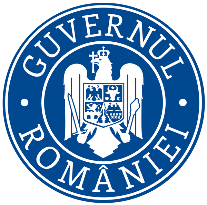                           Ministerul Mediului    Agenţia Naţională pentru Protecţia MediuluiD                                                         DECIZIA ETAPEI DE ÎNCADRARE Proiect 11.10.2019Ca urmare a solicitării de emitere a acordului de mediu adresată de COMUNA PRUNDU BÂRGĂULUI, cu sediul în localitatea Prundu Bârgăului, nr. 512, județul Bistriţa-Năsăud, înregistrată la Agenţia pentru Protecţia Mediului Bistriţa-Năsăud cu nr. 10435/23.08.2019, ultima completare la nr. 12394/10.10.2019, în baza Legii nr. 292/2018 privind evaluarea impactului anumitor proiecte publice și private asupra mediului şi a Ordonanţei de Urgenţă a Guvernului nr. 57/2007 privind regimul ariilor naturale protejate, conservarea habitatelor naturale, a florei şi faunei sălbatice, cu modificările şi completările ulterioare, aprobată cu modificări prin Legea nr. 49/2011, cu modificările și completările ulterioare,Agenţia pentru Protecţia Mediului Bistriţa-Năsăud decide, ca urmare a consultărilor desfăşurate în cadrul şedinţei Comisiei de Analiză Tehnică din data de 09.10.2019, că proiectul: "Asfaltare străzi secundare în comuna Prundu Bârgăului, județul Bistrița-Năsăud", propus a fi amplasat în intravilanul comunei Prundu Bârgăului, localitățile Prundu Bârgăului și Susenii Bârgăului, județul Bistriţa-Năsăud, nu se supune evaluării impactului asupra mediului. Justificarea prezentei decizii:I. Motivele pe baza cărora s-a stabilit necesitatea neefectuării evaluării impactului asupra mediului sunt următoarele: Proiectul intră sub incidenţa Legii nr. 292/2018 privind evaluarea impactului anumitor proiecte publice şi private asupra mediului, fiind încadrat în Anexa 2, la punctul 10 lit. e) construcția drumurilor, porturilor și instalațiilor portuare, inclusiv a porturilor de pescuit, altele decât cele prevăzute în anexa nr. 1;Proiectul propus nu intră sub incidența art. 28 din Ordonanța de urgență a Guvernului nr. 57/2007 privind regimul ariilor naturale protejate, conservarea habitatelor naturale, a florei și faunei sălbatice, aprobată cu modificări și completări prin Legea nr. 49/2011, cu modificările și completările ulterioare, amplasamentul acestuia fiind situat în afara ariilor naturale protejate,Proiectul propus intră sub incidența prevederilor art. 48 și 54 din Legea apelor nr. 107/1996, cu modificările și completările ulterioare. Proiectul a parcurs etapa de evaluare iniţială şi etapa de încadrare, din analiza listei de control pentru etapa de încadrare şi în baza criteriilor de selecţie pentru stabilirea necesităţii efectuării evaluării impactului asupra mediului din Anexa 3 la Legea nr. 292/2018, nu rezultă un impact semnificativ asupra mediului al proiectului propus.	Pe parcursul derulării procedurii de mediu, anunţurile publice au fost mediatizate prin: afişare la sediul Primăriei comunei Prundu Bârgăului, la sediul titularului, publicare în presa locală, afişare pe site-ul şi la sediul A.P.M. Bistriţa-Năsăud. Nu s-au înregistrat observaţii/comentarii/contestaţii din partea publicului interesat pe durata desfășurării procedurii de emitere a actului de reglementare.1. Caracteristicile proiectului:a) dimensiunea și concepția întregului proiect:- se propune modernizarea unor tronsoane de stradă în lungime totală de 1,212 km, situate în intravilanul localitățiilor Prundu Bârgăului și Susenii Bârgăului.-  aceste străzi au lățimea părții carosabile de 2,75 m și 3,50 m și platforma drumului măsoară 3,5-4,5 m. -structura rutieră va fi formată din următoarele straturi:- 40 cm strat de fundație din piatra spartă mare;- 15 cm strat de bază din piatra spartă împănată;- 5 cm strat de legătură din BAD 22,4;-  6  cm strat de uzură BA 16;-profilul tranversal: străzile care fac obiectul acestui proiect sunt străzi rurale secundare cu o singură bandă de circulație și cu banda carosabilă cuprinsă între 2,75 m și 3,50 m, rezultând platforma drumului în aliniament cuprinsă între 3,50-4,50 m;- scurgerea apelor: pentru preluarea apelor pluviale de pe partea carosabilă s-au prevăzut rigole de acostament, podețe pentru asigurarea continuității scurgerii apelor;  - se vor realiza lucrări de decolmatare rigole corasabile pe aceste sectoare;  - organizarea de șantier: se va realiza amenajarea unei platforme pietruite de 200 mp, împrejmuită, pentru montarea unor containere și a unor cabine wc ecologice la începutul lucrărilor de execuție; acestea se vor desființa la sfârșitul lucrărilor și terenul se va aduce la forma inițială; lucrările nu vor afecta condițiile de mediu din zonă pe perioada execuției și de exploatare; b) cumularea cu alte proiecte existente și/sau aprobate: proiectul se va cumula cu proiectul de extindere rețea de canalizare;c) utilizarea resurselor naturale, în special a solului, a terenurilor, a apei și a biodiversității: dintre resursele naturale se utilizează anrocamente, piatră spartă, nisip, pietriș în faza de construcție;Utilități:1. Alimentare cu apă: nu va fi asigurată;2. Evacuarea apelor uzate: nu va fi asigurată;3. Energie electrică: se folosește energie de la rețeaua electrică;4. Încălzirea și prepararea apei calde menajere: nu va fi asigurată;d) cantitatea și tipurile de deșeuri generate/gestionate:- în perioada de implementare a proiectului va rezulta pământ, materiale de construcții, ce vor fi transportate în locuri special amenajate;- deșeurile de tip menajer rezultate de la personalul angajat se vor colecta selectiv şi se vor gestiona conform prevederilor legale în vigoare. Deşeurile menajere vor fi gestionate prin relaţie contractuală cu operatorul de salubritate.e) poluarea și alte efecte negative: rezultă numai la faza de execuție a proiectului și se datorează excutării săpăturilor cu ajutorul utilajelor. Este posibilă dispersia particulelor sub formă de praf și producerea de zgomot.f) riscurile pentru sănătatea umană (de ex., din cauza contaminării apei sau a poluării atmosferice): proiectul se implementează în intravilan localității Prundu Bârgăului, dar nu prezintă risc pentru sănătatea umană, emisia de praf fiind de scurtă durată, doar în perioada lucrărilor de construcție.2. Amplasarea proiectelor: 2.1 utilizarea actuală şi aprobată a terenurilor: conform Certificatului de Urbanism nr. 54/01.08.2019, eliberat de Primăria comunei Prundu Bârgăului, terenul destinat proiectului este domeniu public al comunei Prundu Bârgăului;2.2 resurselor naturale, inclusiv solul, terenurile, apa şi biodiversitatea, din zonă şi din subteranul acesteia: terenul utilizat va fi readus la starea inițială la terminarea lucrărilor.  2.3 capacitatea de absorbţie a mediului natural, acordându-se o atenţie specială următoarelor zone:a) zone umede, zone riverane, guri ale râurilor – proiectul nu este amplasat în zone umede, riverane, sau guri ale râurilor;b) zone costiere şi mediul marin –proiectul nu este amplasat în zonă costieră sau mediu marin;c) zonele montane şi forestiere – proiectul nu este amplasat în zonă montană și forestieră;d) arii naturale protejate de interes naţional, comunitar, internaţional – proiectul nu este amplasat în arie naturală protejată de interes național, comunitar, internațional;e) zone clasificate sau protejate conform legislaţiei în vigoare: situri Natura 2000 desemnate în conformitate cu legislaţia privind regimul ariilor naturale protejate,conservarea habitatelor naturale, a florei şi faunei sălbatice; zonele prevăzute de legislaţia privind aprobarea Planului de amenajare a teritoriului naţional - Secţiunea a III-a - zone protejate, zonele de protecţie instituite conform prevederilor legislaţiei din domeniul apelor, precum şi a celei privind caracterul şi mărimea zonelor de protecţie sanitară şi hidrogeologică – proiectul nu este amplasat în niciuna din zonele de mai sus; f) zonele în care au existat deja cazuri de nerespectare a standardelor de calitate a mediului prevăzute de legislaţia naţională şi la nivelul Uniunii Europene şi relevante pentru proiect sau în care se consideră că există astfel de cazuri – proiectul nu este amplasat intr-o astfel de zonă;g) zonele cu o densitate mare a populației –proiectul este amplasat intr-o zonă de locuit dar densitatea populației nu este foarte mare;h) peisaje şi situri importante din punct de vedere istoric, cultural sau arheologic – proiectul nu este amplasat în peisaje si situri importante din punct de vedere istoric, cultural și arheologic3.Tipurile şi caracteristicile impactului potenţial:3.1 importanţa şi extinderea spaţială a impactului - de exemplu, zona geografică şi dimensiunea populaţiei care poate fi afectată: - impactul se manifestă numai în zona în care se realizează proiectul și numai în faza de realizare a acestuia;3.2  natura impactului: - impact relativ redus, nesemnificativ și local, doar pe perioada execuției lucrării.3.3  natura transfrontalieră a impactului: - proiectul nu este amplasat în apropierea zonei de frontieră;3.4  intensitatea şi complexitatea impactului: - impactul este redus și se manifestă doar asupra factorului de mediu aer și sol și doar pe perioada execuției lucrării ;3.5 probabilitatea impactului: - impact cu probabilitate redusă manifestat numai pe parcursul realizării investiției.3.6 debutul, durata, frecvenţa şi reversibilitatea preconizate ale impactului: - impactul se va manifesta pe perioada de execuţie fiind reversibil odată cu lucrările de refacere a amplasamentului la încetarea activităţii, iar factorii de mediu aer și sol își vor reveni la starea inițială.3.7  cumularea impactului cu impactul altor proiecte existente şi/sau aprobate: - proiectul propus are efect cumulativ cu proiectul de extindere rețea de canalizare, dar efectul cumulat este nesemnificativ;3.8 posibilitatea de reducere efectivă a impactului:În timpul realizării lucrărilor de construcție:utilizarea mașinilor silențioase și verificate tehnic;reducerea timpului de mers în gol a motoarelor utilajelor şi a mijloacelor de transport auto;asigurarea permanentă a stocului de materiale și dotări necesare pentru combaterea efectelor poluărilor accidentale (materiale absorbante).II. Motivele pe baza cărora s-a stabilit necesitatea neefectuării evaluării adecvate sunt următoarele:− proiectul propus nu intră sub incidența art. 28 din Ordonanța de urgență a Guvernului nr. 57/2007 privind regimul ariilor naturale protejate, conservarea habitatelor naturale, a florei și faunei sălbatice, aprobată cu modificări și completări prin Legea nr. 49/2011, cu modificările și completările ulterioare ÷ amplasament în afara ariilor naturale protejate.III. Motivele pe baza cărora s-a stabilit necesitatea neefectuării evaluării impactului asupra corpurilor de apă: − proiectul propus intră sub incidența prevederilor art. 48 și 54 din Legea apelor nr. 107/1996, cu modificările și completările ulterioare.Prin Decizia nr. 276/03.10.2019 a A.B.A. SOMEȘ-TISA Cluj-Napoca s-a stabilit că pentru proiectul propus nu este necesară elaborarea S.E.I.C.A., lucrările nu vor determina modificări semnificative ale indicatorilor fizico-chimici și biologici pe corpul de apă.   Condiţii de realizare a proiectului:  1. Se vor respecta prevederile O.U.G. nr. 195/2005 privind protecţia mediului, cu modificările şi completările ulterioare.  2. Se vor respecta documentația tehnică, normativele și prescripțiile tehnice specifice – date, parametrii – justificare a prezentei decizii.  3. Nu se ocupă suprafețe suplimentare de teren pe perioada executării lucrărilor, materialele necesare se vor depozita direct în incintă.  4. Pe parcursul execuţiei lucrărilor se vor lua toate măsurile pentru prevenirea poluărilor accidentale, iar la finalizarea lucrărilor se impune refacerea la starea iniţială a terenurilor afectate de lucrări.  5. Materialele necesare pe parcursul execuţiei lucrărilor vor fi depozitate numai în locuri special amenajate, astfel încât să se asigure protecţia factorilor de mediu. Se interzice depozitarea necontrolată a deşeurilor.  6. Mijloacele de transport şi utilajele folosite vor fi întreţinute corespunzător, pentru reducerea emisiilor de noxe în atmosferă şi prevenirea scurgerilor accidentale de carburanţi/lubrifianţi.  7. Se va asigura în permanenţă stocul de materiale şi dotări necesare pentru combaterea efectelor poluărilor accidentale (materiale absorbante pentru eventuale scurgeri de carburanţi, uleiuri, etc.).  8. La încheierea lucrărilor se vor îndepărta atât materialele rămase neutilizate, cât şi deşeurile rezultate în timpul lucrărilor.  9. Se interzice accesul de pe amplasament pe drumurile publice cu utilaje şi mijloace de transport necurăţate.10. Deşeurile menajere vor fi transportate şi depozitate prin relaţie contractuală cu operatorul de salubritate, iar deşeurile valorificabile se vor preda la societăţi specializate, autorizate pentru valorificarea lor. Colectarea deşeurilor menajere se va face în mod selectiv (cel puţin în 3 categorii), depozitarea temporară fiind realizată doar în incintă. Se va întocmi evidenţa tuturor categoriilor de deşeuri conform prevederilor H.G. nr. 856/2002, cu modificările și completările ulterioare.Gestionarea deșeurilor se va face cu respectarea strictă a prevederilor Legii nr. 211/2011 privind regimul deşeurilor, cu modificările și completările ulterioare.11. Atât pentru perioada execuţiei lucrărilor, cât şi în perioada de funcţionare a obiectivului, se vor lua toate măsurile necesare pentru:   - evitarea scurgerilor accidentale de produse petroliere de la mijloacele de transport utilizate;   - evitarea depozitării necontrolate a materialelor folosite şi a deşeurilor rezultate;   - asigurarea permanentă a stocului de materiale și dotări necesare pentru combaterea efectelor poluărilor accidentale (materiale absorbante).12. Titularul proiectului și antreprenorul/constructorul sunt obligați să respecte și să implementeze toate măsurile de reducere a impactului, precum și condițiile prevăzute în documentația care a stat la baza emiterii prezentei decizii.13. Alimentarea cu carburanţi a mijloacelor auto și schimburile de ulei se vor face numai pe amplasamente autorizate.14. Se vor respecta toate condițiile și măsurile din Avizul de gospodărire a apelor;15. La finalizarea investiţiei, titularul va notifica Agenţia pentru Protecţia Mediului Bistriţa-Năsăud şi Comisariatul Judeţean Bistrița-Năsăud al Gărzii Naționale de Mediu pentru verificarea conformării cu actul de reglementare.Prezenta decizie este valabilă pe toată perioada de realizare a proiectului, iar în situația în care intervin elemente noi, necunoscute la data emiterii prezentei decizii sau se modifică condițiile care au stat la baza emiterii acesteia, titularul proiectului are obligația de a notifica autoritatea competentă emitentă.Orice persoană care face parte din publicul interesat și care se consideră vătămată într-un drept al său ori într-un interes legitim se poate adresa instanței de contencios administrativ competente pentru a ataca, din punct de vedere procedural sau substanțial, actele, deciziile ori omisiunile autorității publice competente care fac obiectul participării publicului, inclusiv aprobarea de dezvoltare, potrivit prevederilor Legii contenciosului administrativ nr. 554/2004, cu modificările și completările ulterioare.Se poate adresa instanței de contencios administrativ competente și orice organizație neguvernamentală care îndeplinește condițiile prevăzute la art. 2 din Legea nr. 292/2018 privind evaluarea impactului anumitor proiecte publice și private asupra mediului, considerându-se că acestea sunt vătămate într-un drept al lor sau într-un interes legitim.Actele sau omisiunile autorității publice competente care fac obiectul participării publicului se atacă în instanță odată cu decizia etapei de încadrare, cu acordul de mediu ori, după caz, cu decizia de respingere a solicitării de emitere a acordului de mediu, respectiv cu aprobarea de dezvoltare sau, după caz, cu decizia de respingere a solicitării aprobării de dezvoltare.Înainte de a se adresa instanței de contencios administrativ competente, persoanele prevăzute la art. 21 din Legea nr. 292/2018 privind evaluarea impactului anumitor proiecte publice și private asupra mediului au obligația să solicite autorității publice emitente a deciziei prevăzute la art. 21 alin. (3) sau autorității ierarhic superioare revocarea, în tot sau în parte, a respectivei decizii. Solicitarea trebuie înregistrată în termen de 30 de zile de la data aducerii la cunoștința publicului a deciziei.Autoritatea publică emitentă are obligația de a răspunde la plângerea prealabilă prevăzută la art. 22 alin. (1), în termen de 30 de zile de la data înregistrării acesteia la acea autoritate.Procedura de soluționare a plângerii prealabile prevăzută la art. 22 alin. (1) este gratuită și trebuie să fie echitabilă, rapidă și corectă.Prezenta decizie poate fi contestată în conformitate cu prevederile Legii nr. 292/2018 privind evaluarea impactului anumitor proiecte publice și private asupra mediului și ale Legii nr. 554/2004, cu modificările și completările ulterioareDIRECTOR EXECUTIV,biolog-chimist Sever Ioan ROMAN ŞEF SERVICIU 						                ŞEF SERVICIU  AVIZE, ACORDURI, AUTORIZAŢII,			     CALITATEA FACTORILOR DE MEDIU                 ing. Marinela Suciu  					              ing. Anca Zaharie          ÎNTOCMIT, 							          ÎNTOCMIT,	                geogr. Elena Greab                                                                          ecolog Alina ȘteopanAGENŢIA PENTRU PROTECŢIA MEDIULUI BISTRIȚA-NĂSĂUD Adresa: strada Parcului, nr. 20, Bistrița, Cod 420035, Jud. Bistrița-NăsăudE-mail: office@apmbn.anpm.ro ; Tel. 0263 224 064; Fax 0263 223 709AGENŢIA PENTRU PROTECŢIA MEDIULUI BISTRIȚA - NĂSĂUD Nr. Crt.Denumire stradaLungime [m]123Localitatea Prundu BârgăuluiLocalitatea Prundu BârgăuluiLocalitatea Prundu Bârgăului1Strada Nucului2122Strada Livezilor2283Strada Rasarit de Soare 0+025 - 0+275250Localitatea Susenii BârgăuluiLocalitatea Susenii BârgăuluiLocalitatea Susenii Bârgăului4Strada Galbenelelor 0+015 - 0+2422275Strada Casar295TotalTotal1212.00Operator de date cu caracter personal, conform Regulamentului (UE) 2016/679